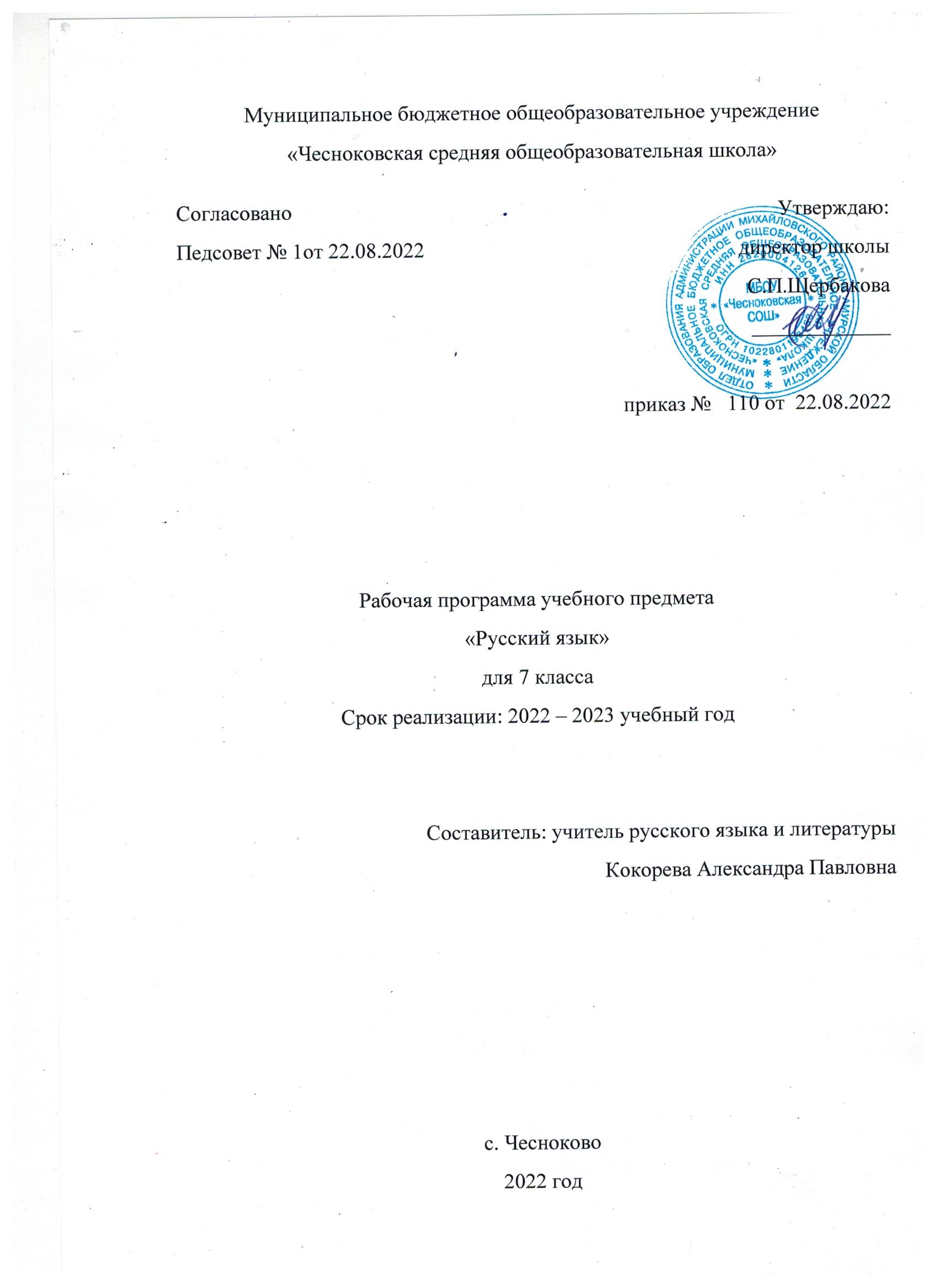 Пояснительная записка      Рабочая программа по русскому языку для 7 класса составлена в соответствии с положениями Федерального государственного образовательного стандарта основного общего образования, Концепции духовно-нравственного развития и воспитания личности гражданина России, планируемых результатов основного общего образования, на основе примерной Программы основного общего образования МКОУ Краснореченской ООШ,     авторской программы по русскому языку к учебнику для 7 класса общеобразовательной школы авторов М.Т. Баранова, Т.А. Ладыженской, T.A. Тростенцовой и др. (М.: Просвещение, 2015) и рассчитана на 105 часов.Место предмета «Русский язык» в учебном планеПредмет «Русский язык  предусматривает обязательное изучение русского языка в 7 классе в количестве 105 часов по предмету (3 часа в неделю, 35 учебных недель).Общая характеристика учебного предмета      Язык – по своей специфике и социальной значимости – явление уникальное: он является средством общения и формой передачи информации, средством хранения и усвоения знаний, частью духовной культуры русского народа, средством приобщения к богатствам русской культуры и литературы.      Русский язык – государственный язык Российской Федерации, средство межнационального общения и консолидации народов России.       Владение родным языком, умение общаться, добиваться успеха в процессе коммуникации являются теми характеристиками личности, которые во многом определяют достижения человека практически во всех областях жизни, способствуют его социальной адаптации к изменяющимся условиям современного мира.       В системе школьного образования учебный предмет «Русский язык» занимает особое место: является не только объектом изучения, но и средством обучения. Как средство познания действительности русский язык обеспечивает развитие интеллектуальных и творческих способностей ребенка, развивает его абстрактное мышление, память и воображение, формирует навыки самостоятельной учебной деятельности, самообразования и самореализации личности. Будучи формой хранения и усвоения различных знаний, русский язык неразрывно связан со всеми школьными предметами и влияет на качество усвоения всех других школьных предметов, а в перспективе способствует овладению будущей профессией.     Программа содержит:- отобранную в соответствии с задачами обучения систему понятий из области фонетики, лексики и фразеологии, морфемики и словообразования, морфологии, синтаксиса и стилистики русского литературного языка, а также некоторые сведения о роли языка в жизни общества и т. д., речеведческие понятия, на основе которых строится работа по развитию связной речи обучающихся, формирование коммуникативных умений и навыков, сведения об основных нормах русского литературного языка;- сведения о графике, орфографии и пунктуации, перечень видов орфограмм и названий пунктуационных правил.Содержание курса русского языка в 7 классе обусловлено общей нацеленностьюобразовательного процесса на достижение метапредметных и предметных целей обучения, что возможно на основе компетентностного подхода, который обеспечивает формирование и развитие коммуникативной, языковой, лингвистической и культуроведческой компетенции.Коммуникативная компетенция предполагает овладение видами речевой деятельности и основами культуры устной и письменной речи, базовыми умениями и навыками использования языка в жизненно важных для данного возраста сферах и ситуациях общения. Коммуникативная компетентность проявляется в умении определять цели коммуникации, оценивать речевую ситуацию, учитывать коммуникативные намерения и способы коммуникации партнёра, выбирать адекватные стратегии коммуникации, быть готовым к осмысленному изменению собственного речевого поведения. Развитие речи обучающихся на уроках русского языка предполагает совершенствование всех видов речевой деятельности (говорения, аудирования (слушания), чтения и письма) и осуществляется в трёх направлениях, составляющих единое целое.Первое направление в развитии речи обучающихся – овладение нормами русскоголитературного языка: литературного произношения, образования форм слов, построения словосочетаний и предложений, употребление слов в соответствии с их лексическим значением и стилевой принадлежностью. Овладение нормами русского литературного языка предполагает систематическую работу по устранению из речи обучающихся диалектизмов и жаргонизмов.Второе направление – обогащение словарного запаса и грамматического строя речиобучающихся. Обогащение словарного запаса слов на уроках русского языка обеспечивается систематической словарной работой. Обогащение грамматического строя речи детей достигается постоянной работой над синонимией словосочетаний и предложений, наблюдениями над формой, значением и особенностями употребления языковых единиц.Третье направление в развитии речи обучающихся – формирование умений и навыков связного изложения мыслей в устной и письменной форме. Развитие связной речи предполагает работу над содержанием, построением и языковым оформлением высказывания, которое осуществляется при выполнении специальных упражнений и при подготовке изложений и сочинений. Она включает формирование и совершенствование умений анализировать тему, составлять план и в соответствии с ним систематизировать материал, правильно отбирать языковые средства.Работа по развитию речи включает в себя формирование навыков выразительногочтения. Занятиям по выразительному чтению предшествует и сопутствует работа над развитием речевого слуха обучающихся (умение различать звуки в слове, отчётливо произносить слова, различать ударные и безударные слоги, определять границы предложения, повышать и понижать голос, убыстрять и замедлять темп речи, выделять слова, на которые падает логическое ударение).Языковая и лингвистическая компетенции формируются на основе овладения необходимыми знаниями о языке как знаковой системе и общественном явлении, его устройстве, развитии и функционировании; приобретениях необходимых знаний о лингвистике как о науке; освоение основных норм русского литературного языка; обогащения словарного запаса и грамматического строя речи обучающихся; совершенствования орфографической и пунктуационной грамотности; умения пользоваться различными видами лингвистических словарей.Культуроведческая компетенция предполагает осознание родного языка как формывыражения национальной культуры, понимание взаимосвязи языка и истории народа, национально-культурной специфики русского языка, освоение норм русского речевого этикета, культуры межнационального общения; способность объяснять значения слов с национально-культурным компонентом.В рабочей программе реализован коммуникативно-деятельностный подход, предполагающий предъявление материала не только в знаниевой, но и в деятельностной форме. Направленность курса русского языка на формирование коммуникативной, языковой, лингвистической и культуроведческой компетенции нашла отражение в структуре программы.Школьный курс русского языка в 7 классе предполагает изучение фонетики и графики, лексики и фразеологии, морфемики и словообразования, морфологии и орфографии, первоначальные сведения об основных понятиях синтаксиса и пунктуации.Предусмотрена работа по культуре речи. Вводные уроки о русском языке дают большие возможности для решения воспитательных задач и создают эмоциональный настрой, способствующий повышению интереса к предмету и успешному его изучению.Программа предусматривает прочное усвоение материала, для чего значительное место в ней отводится повторению. Для повторения в начале и в конце года выделяютсяспециальные часы. Цели  и задачи обучения.Курс русского языка направлен на достижение следующих целей, обеспечивающих реализацию личностно-ориентированного, когнитивно-коммуникативного,  деятельностного подходов к обучению родному языку: -воспитание духовно богатой, нравственно ориентированной личности с развитым чувством самосознания и общероссийского гражданского сознания, человека, любящего свою родину, знающего и уважающего родной язык, сознательно относящегося к нему как к явлению культуры, осмысляющего родной язык как основное средство общения, средство получения знаний в разных сферах человеческой деятельности, средство освоения морально-этических норм, принятых в обществе;-овладение системой знаний, языковыми и речевыми умениями и навыками, развитие готовности и способности к речевому взаимодействию и взаимопониманию, потребности в речевом самосовершенствовании, овладение важнейшими общеучебными умениями и универсальными учебными действиями, формирование навыков самостоятельной учебной деятельности, самообразования;-освоение знаний об устройстве языковой системы и закономерностях её функционирования, развитие способности опознавать, анализировать, сопоставлять, классифицировать и оценивать языковые факты, обогащение активного словарного запаса, расширение объема используемых в речи грамматических средств, совершенствование орфографической и пунктуационной грамотности, развитие умений стилистически корректного использования лексики и фразеологии русского языка;-развитие интеллектуальных и творческих способностей обучающихся, развитие речевой культуры, овладение правилами использования языка в разных ситуациях общения, нормами речевого этикета, воспитание стремления к речевому самосовершенствованию, осознание эстетической ценности родного языка;- совершенствование коммуникативных способностей, формирование готовности к сотрудничеству, созидательной деятельности, умений вести диалог, искать и находить содержательные компромиссы.Планируемые  результаты освоения учебного предметаЛичностныеУмение организовывать учебное сотрудничество и совместную деятельность с учителем и сверстниками; работать индивидуально и в группе: находить общее решение и разрешать конфликты на основе согласования позиций и учета интересов; формулировать, аргументировать и отстаивать свое мнение. Обучающийся сможет:определять возможные роли в совместной деятельности;играть определенную роль в совместной деятельности;принимать позицию собеседника, понимая позицию другого, различать в его речи: мнение (точку зрения), доказательство (аргументы), факты; гипотезы, аксиомы, теории;определять свои действия и действия партнера, которые способствовали или препятствовали продуктивной коммуникации;строить позитивные отношения в процессе учебной и познавательной деятельности;корректно и аргументированно отстаивать свою точку зрения, в дискуссии уметь выдвигать контраргументы, перефразировать свою мысль (владение механизмом эквивалентных замен);критически относиться к собственному мнению, с достоинством признавать ошибочность своего мнения (если оно таково) и корректировать его;предлагать альтернативное решение в конфликтной ситуации;выделять общую точку зрения в дискуссии;договариваться о правилах и вопросах для обсуждения в соответствиис поставленной перед группой задачей;организовывать учебное взаимодействие в группе (определять общие цели, распределять роли, договариваться друг с другом и т. д.);Метапредметные-анализировать существующие и планировать будущие образовательные результаты;-идентифицировать собственные проблемы и определять главную проблему;-выдвигать версии решения проблемы, формулировать гипотезы, предвосхищать конечный результат;-ставить цель деятельности на основе определенной проблемы и существующих возможностей;-формулировать учебные задачи как шаги достижения поставленной цели деятельности;-обосновывать целевые ориентиры и приоритеты ссылками на ценности, указывая и обосновывая логическую последовательность шагов.- самостоятельно планировать пути достижения целей, в томчисле альтернативные, осознанно выбирать наиболее эффективные способырешения учебных и познавательных задач. -определять необходимые действие(я) в соответствии с учебной и познавательной задачей и составлять алгоритм их выполнения;-обосновывать и осуществлять выбор наиболее эффективных способов решения учебных и познавательных задач;-определять/находить, в том числе из предложенных вариантов, условия для выполнения учебной и познавательной задачи;-выбирать из предложенных вариантов и самостоятельно искать средства/ресурсы для решения задачи/достижения цели;-составлять план решения проблемы (выполнения проекта, проведения исследования);-определять потенциальные затруднения при решении учебной и познавательной задачи и находить средства для их устранения;-соотносить свои действия с планируемыми результатами, осуществлять контроль своей деятельности в процессе достижения результата, определять способы действий в рамках предложенных условий и требований, корректировать свои действия в соответствии с изменяющейся ситуацией.-определять совместно с педагогом и сверстниками критерии планируемых результатов и критерии оценки своей учебной деятельности;-систематизировать (в том числе выбирать приоритетные) критерии планируемых результатов и оценки своей деятельности;-отбирать инструменты для оценивания своей деятельности, осуществлять самоконтроль своей деятельности в рамках предложенных условий и требований;-оценивать свою деятельность, аргументируя причины достижения или отсутствия планируемого результата;-находить достаточные средства для выполнения учебных действий в изменяющейся ситуации и/или при отсутствии планируемого результата-сверять свои действия с целью и, при необходимости, исправлять ошибки самостоятельно.ПредметныеСемиклассник научится:владеть навыками работы с учебной книгой, словарями и другими информационными источниками, включая СМИ и ресурсы Интернета;владеть навыками различных видов чтения (изучающим, ознакомительным, просмотровым) и информационной переработки прочитанного материала;владеть различными видами аудирования (с полным пониманием, с пониманием основного содержания, с выборочным извлечением информации) и информационной переработки текстов различных функциональных разновидностей языка;адекватно понимать, интерпретировать и комментировать тексты различных функционально-смысловых типов речи (повествование, описание, рассуждение) и функциональных разновидностей языка;участвовать в диалогическом и полилогическом общении, создавать устные монологические высказывания разной коммуникативной направленности в зависимости от целей, сферы и ситуации общения с соблюдением норм современного русского литературного языка и речевого этикета;создавать и редактировать письменные тексты разных стилей и жанров с соблюдением норм современного русского литературного языка и речевого этикета;анализировать текст с точки зрения его темы, цели, основной мысли, основной и дополнительной информации, принадлежности к функционально-смысловому типу речи и функциональной разновидности языка;использовать знание алфавита при поиске информации;различать значимые и незначимые единицы языка;проводить фонетический и орфоэпический анализ слова;классифицировать и группировать звуки речи по заданным признакам, слова по заданным параметрам их звукового состава;членить слова на слоги и правильно их переносить;определять место ударного слога, наблюдать за перемещением ударения при изменении формы слова, употреблять в речи слова и их формы в соответствии с акцентологическими нормами; опознавать морфемы и членить слова на морфемы на основе смыслового, грамматического и словообразовательного анализа; характеризовать морфемный состав слова, уточнять лексическое значение слова с опорой на его морфемный состав;проводить морфемный и словообразовательный анализ слов;проводить лексический анализ слова;опознавать лексические средства выразительности и основные виды тропов (метафора, эпитет, сравнение, гипербола, олицетворение);опознавать самостоятельные части речи и их формы, а также служебные части речи и междометия;проводить морфологический анализ слова;применять знания и умения по морфемике и словообразованию при проведении морфологического анализа слов;опознавать основные единицы синтаксиса (словосочетание, предложение, текст);анализировать различные виды словосочетаний и предложений с точки зрения их структурно-смысловой организации и функциональных особенностей;находить грамматическую основу предложения;распознавать главные и второстепенные члены предложения;опознавать предложения простые и сложные, предложения осложненной структуры;проводить синтаксический анализ словосочетания и предложения;соблюдать основные языковые нормы в устной и письменной речи;опираться на фонетический, морфемный, словообразовательный и морфологический анализ в практике правописания ;опираться на грамматико-интонационный анализ при объяснении расстановки знаков препинания в предложении;•использовать орфографические словари. Семиклассник получит возможность научиться:анализировать речевые высказывания с точки зрения их соответствия ситуации общения и успешности в достижении прогнозируемого результата; понимать основные причины коммуникативных неудач и уметь объяснять их;оценивать собственную и чужую речь с точки зрения точного, уместного и выразительного словоупотребления;опознавать различные выразительные средства языка;писать конспект, отзыв, тезисы, рефераты, доклады,  доверенности и другие жанры;осознанно использовать речевые средства в соответствии с задачей коммуникации для выражения своих чувств, мыслей и потребностей; планирования и регуляции своей деятельности;участвовать в разных видах обсуждения, формулировать собственную позицию и аргументировать ее , привлекая сведения из жизненного и читательского опыта;характеризовать словообразовательные цепочки и словообразовательные гнезда;использовать этимологические данные для объяснения правописания и лексического значения слова;самостоятельно определять цели своего обучения, ставить и формулировать для себя новые задачи в учебе и познавательной деятельности, развивать мотивы и интересы своей познавательной деятельности;самостоятельно планировать пути достижения целей, в том числе альтернативные, осознанно выбирать наиболее эффективные способы решения учебных и познавательных задач. Содержание  учебного предметаРАЗДЕЛ I. Раздел I. Русский язык как развивающееся явление. Язык и культура народа. Лингвистика как наука о языке и речи. Необходимость бережного и сознательного отношения к русскому языку как к национальной ценности.Раздел II.Повторение пройденного в 5-6 классах. Публицистический стиль, его жанры, языковые особенности. Орфографические, пунктуационные условия написания слов. Морфемные признаки слова.Морфологические признаки частей речи. Опознавательные признаки морфемики, орфографии, морфологии, синтаксиса, пунктуации.Раздел III. Морфология. Орфография. Культура речи.Причастие. Повторение пройденного о глаголе. Свойства прилагательных и глагола у причастия. Синтаксическая роль. Действительные и страдательные причастия. Обособление причастного оборота. Не с причастиями. Правописание суффиксов причастий. Н и НН в суффиксах причастий. Описание внешности человека.Деепричастие. Повторение пройденного о глаголе. Свойства наречия  и глагола у деепричастия. Синтаксическая роль. Деепричастия совершенного и несовершенного вида. Обособление деепричастного оборота и одиночного деепричастия. Не с деепричастиями. Рассказ по картине.Наречие. Наречие как часть речи. Синтаксическая роль. Текстообразующая роль. Словообразование наречий.  Не с наречиями. Правописание суффиксов наречий. Н и НН в суффиксах наречий.Описание действий как вид текста.Категория состояния. Категория состояния как часть речи. Отличие от наречий. Синтаксическая роль.Выборочное изложение текста с описанием состояния человека или природы.Раздел IV. Служебные части речи. Культура речи.Предлог как служебная часть речи. Синтаксическая роль предлогов. Непроизводные и производные предлоги. Простые и составные. Текстообразующая роль предлогов. Слитное и раздельное написания предлогов. Дефис в предлогах.Рассказ от своего имени на основе прочитанного. Рассказ на основе увиденного на картине.Союз как служебная часть речи. Синтаксическая роль союзов. Сочинительные и подчинительные союзы. Простые и составные. Текстообразующая роль союзов. Слитное и раздельное написания союзов.Устное рассуждение на дискуссионную тему, языковые особенности.Частица  как служебная часть речи. Синтаксическая роль частиц. Текстообразующая роль. Формообразующие и смысловые частицы. Различение НЕ и НИ, их правописание.Рассказ по данному сюжету.Междометие. Звукоподражательные слова.Междометие как часть речи. Синтаксическая роль. Звукоподражательные слова и их отличие от междометий. Дефис в междометиях. Интонационное выделение междометий. Запятая и восклицательный знак при междометиях.Раздел V. Повторение и систематизация изученного материала в 7 классе.Сочинение-рассуждение на морально-этическую тему или публичное выступление на эту тему.Календарно - тематическое планирование уроков русского языка в 7 классе № пптематематематематемадатадатадатадз1Русский язык как развивающееся явлениеРусский язык как развивающееся явлениеРусский язык как развивающееся явлениеРусский язык как развивающееся явлениеРусский язык как развивающееся явление01.0901.0901.09Упр.3, 42Синтаксис. Словосочетание и предложение. Синтаксис. Словосочетание и предложение. Синтаксис. Словосочетание и предложение. Синтаксис. Словосочетание и предложение. Синтаксис. Словосочетание и предложение. 02.0902.0902.09Упр. 8,9(устно)3 Синтаксический разбор. Пунктуационный разбор Синтаксический разбор. Пунктуационный разбор Синтаксический разбор. Пунктуационный разбор Синтаксический разбор. Пунктуационный разбор Синтаксический разбор. Пунктуационный разбор06.0906.0906.09Упр. 12, §3, вопросы и задания (с.8, материал для самостоятельных наблюдений)4Лексика и фразеологияЛексика и фразеологияЛексика и фразеологияЛексика и фразеологияЛексика и фразеология08.0908.0908.09Упр. 14, 15, § 4, вопросы и задания (с.10, материал для самостоятельных наблюдений)5Фонетика и орфография. Фонетический разбор словаФонетика и орфография. Фонетический разбор словаФонетика и орфография. Фонетический разбор словаФонетика и орфография. Фонетический разбор словаФонетика и орфография. Фонетический разбор слова09.0909.0909.091.Упр. 18,19, 21, § 4, вопросы и задания (с.10, материал для самостоятельных наблюдений)2.Упр.23, § 5, вопросы и задания (с.13, материал для самостоятельных наблюдений)6Словообразование и орфография. Морфемный исловообразовательный разбор словаСловообразование и орфография. Морфемный исловообразовательный разбор словаСловообразование и орфография. Морфемный исловообразовательный разбор словаСловообразование и орфография. Морфемный исловообразовательный разбор словаСловообразование и орфография. Морфемный исловообразовательный разбор слова13.0913.0913.09 Упр. 27, найти  прочитать стихотворение А.С. Пушкина ( и других авторов), в которых указано: «В альбом…»7Морфология и орфография. Морфологический разбор словаМорфология и орфография. Морфологический разбор словаМорфология и орфография. Морфологический разбор словаМорфология и орфография. Морфологический разбор словаМорфология и орфография. Морфологический разбор словаМорфология и орфография. Морфологический разбор словаМорфология и орфография. Морфологический разбор слова15.09Упр. 32.34Упр.33, 41     8Контрольный диктант по теме «Повторение изученного в 5-6 кл.»Контрольный диктант по теме «Повторение изученного в 5-6 кл.»Контрольный диктант по теме «Повторение изученного в 5-6 кл.»Контрольный диктант по теме «Повторение изученного в 5-6 кл.»Контрольный диктант по теме «Повторение изученного в 5-6 кл.»Контрольный диктант по теме «Повторение изученного в 5-6 кл.»Контрольный диктант по теме «Повторение изученного в 5-6 кл.»16.09Упр. 40. повторить. § 1-6, подготовиться к диктанту9Анализ контрольного диктантаАнализ контрольного диктантаАнализ контрольного диктантаАнализ контрольного диктантаАнализ контрольного диктантаАнализ контрольного диктантаАнализ контрольного диктанта20.0910Р/Р Текст. Диалог как текст. Виды диалогаР/Р Текст. Диалог как текст. Виды диалогаР/Р Текст. Диалог как текст. Виды диалогаР/Р Текст. Диалог как текст. Виды диалогаР/Р Текст. Диалог как текст. Виды диалогаР/Р Текст. Диалог как текст. Виды диалогаР/Р Текст. Диалог как текст. Виды диалога22.09     §  9, упр.  59, 60 (выбрать две ситуации, к каждой ситуации составить диалог из 5—7 реплик                                                                                                                                                                                                                                                                                                                                                                                                                                                                                                                                                   11Р/ Р  Стили литературного языка. Публицистический стильР/ Р  Стили литературного языка. Публицистический стильР/ Р  Стили литературного языка. Публицистический стильР/ Р  Стили литературного языка. Публицистический стильР/ Р  Стили литературного языка. Публицистический стильР/ Р  Стили литературного языка. Публицистический стильР/ Р  Стили литературного языка. Публицистический стиль23.09§ 10, написать небольшое сочинение в любом из стилей литературного языка. Темы: «Каникулы», «Компьютерные игры», «Книги». 12Причастие как часть речиПричастие как часть речиПричастие как часть речиПричастие как часть речиПричастие как часть речиПричастие как часть речиПричастие как часть речи27.09§ 12. Упр. 77, 7813Склонение причастий и правописание гласных в падежных окончаниях причастийСклонение причастий и правописание гласных в падежных окончаниях причастийСклонение причастий и правописание гласных в падежных окончаниях причастийСклонение причастий и правописание гласных в падежных окончаниях причастийСклонение причастий и правописание гласных в падежных окончаниях причастийСклонение причастий и правописание гласных в падежных окончаниях причастийСклонение причастий и правописание гласных в падежных окончаниях причастий29.09§ 13. Упр. 81, 84., запомнитьсловарные слова.14Причастный оборот Выделение причастного оборота запятымиПричастный оборот Выделение причастного оборота запятымиПричастный оборот Выделение причастного оборота запятымиПричастный оборот Выделение причастного оборота запятымиПричастный оборот Выделение причастного оборота запятымиПричастный оборот Выделение причастного оборота запятымиПричастный оборот Выделение причастного оборота запятыми30.09§ 14, упр. 87, 8915Р/Р  Описание внешности человекаР/Р  Описание внешности человекаР/Р  Описание внешности человекаР/Р  Описание внешности человекаР/Р  Описание внешности человекаР/Р  Описание внешности человекаР/Р  Описание внешности человека04.101. § 15, упр.962. написать сочинение-описание внешности человека16Действительные и страдательные причастияДействительные и страдательные причастияДействительные и страдательные причастияДействительные и страдательные причастияДействительные и страдательные причастияДействительные и страдательные причастияДействительные и страдательные причастия06.10§ 16, упр. 10117Краткие и полные страдательные причастияКраткие и полные страдательные причастияКраткие и полные страдательные причастияКраткие и полные страдательные причастияКраткие и полные страдательные причастияКраткие и полные страдательные причастия07.1007.10§ 17, упр.10518Действительные причастия настоящего времени. Гласные в суффиксах действительных причастий настоящего времениДействительные причастия настоящего времени. Гласные в суффиксах действительных причастий настоящего времениДействительные причастия настоящего времени. Гласные в суффиксах действительных причастий настоящего времениДействительные причастия настоящего времени. Гласные в суффиксах действительных причастий настоящего времениДействительные причастия настоящего времени. Гласные в суффиксах действительных причастий настоящего времениДействительные причастия настоящего времени. Гласные в суффиксах действительных причастий настоящего времени11.1011.10§ 18, упр. 11019Действительные причастия прошедшего времениДействительные причастия прошедшего времениДействительные причастия прошедшего времениДействительные причастия прошедшего времениДействительные причастия прошедшего времениДействительные причастия прошедшего времени13.1013.10§  18, 19, упр. 11320Р/Р  Изложение от 3-го лицаР/Р  Изложение от 3-го лицаР/Р  Изложение от 3-го лицаР/Р  Изложение от 3-го лицаР/Р  Изложение от 3-го лицаР/Р  Изложение от 3-го лица14.1014.10Изучить самостоятельно § 2021Страдательные причастия настоящего времени. Гласные в суффиксах страдательных причастий настоящего времениСтрадательные причастия настоящего времени. Гласные в суффиксах страдательных причастий настоящего времениСтрадательные причастия настоящего времени. Гласные в суффиксах страдательных причастий настоящего времениСтрадательные причастия настоящего времени. Гласные в суффиксах страдательных причастий настоящего времениСтрадательные причастия настоящего времени. Гласные в суффиксах страдательных причастий настоящего времениСтрадательные причастия настоящего времени. Гласные в суффиксах страдательных причастий настоящего времени18.1018.10§ 20, упр. 122, 123 выучить словарные слова22Страдательные причастия прошедшего времени     Страдательные причастия прошедшего времени     Страдательные причастия прошедшего времени     Страдательные причастия прошедшего времени     Страдательные причастия прошедшего времени     Страдательные причастия прошедшего времени     20.1020.10§ 21, упр. 126, 127                                                                                                                                                                                                                                                                                                                                                                                                                                                                                                                                                                              23Гласные перед     н в полных и кратких страдательных причастияхГласные перед     н в полных и кратких страдательных причастияхГласные перед     н в полных и кратких страдательных причастияхГласные перед     н в полных и кратких страдательных причастияхГласные перед     н в полных и кратких страдательных причастияхГласные перед     н в полных и кратких страдательных причастиях21.1021.10§  22, упр. 12924Одна и две буквы   н в суффиксах страдательных причастий прошедшего времени. Одна буква н в отглагольных прилагательных.Одна и две буквы   н в суффиксах страдательных причастий прошедшего времени. Одна буква н в отглагольных прилагательных.Одна и две буквы   н в суффиксах страдательных причастий прошедшего времени. Одна буква н в отглагольных прилагательных.Одна и две буквы   н в суффиксах страдательных причастий прошедшего времени. Одна буква н в отглагольных прилагательных.Одна и две буквы   н в суффиксах страдательных причастий прошедшего времени. Одна буква н в отглагольных прилагательных.Одна и две буквы   н в суффиксах страдательных причастий прошедшего времени. Одна буква н в отглагольных прилагательных.25.1025.10 Составить опорнуюсхему «Одна и две буквы н в суффиксах причастий и отглагольных прилагательных» (по материалам § 23).Упр. 134.25-26Одна и две буквы   н в суффиксах страдательных причастий прошедшего времени. Одна буква н в отглагольных прилагательныхОдна и две буквы   н в суффиксах страдательных причастий прошедшего времени. Одна буква н в отглагольных прилагательныхОдна и две буквы   н в суффиксах страдательных причастий прошедшего времени. Одна буква н в отглагольных прилагательныхОдна и две буквы   н в суффиксах страдательных причастий прошедшего времени. Одна буква н в отглагольных прилагательныхОдна и две буквы   н в суффиксах страдательных причастий прошедшего времени. Одна буква н в отглагольных прилагательныхОдна и две буквы   н в суффиксах страдательных причастий прошедшего времени. Одна буква н в отглагольных прилагательных27.1028.1027.1028.10§ 23. Упр. 132  § 23, упр.13927Одна и две буквы   н в суффиксах  кратких страдательных причастий и кратких отглагольных прилагательныхОдна и две буквы   н в суффиксах  кратких страдательных причастий и кратких отглагольных прилагательныхОдна и две буквы   н в суффиксах  кратких страдательных причастий и кратких отглагольных прилагательныхОдна и две буквы   н в суффиксах  кратких страдательных причастий и кратких отглагольных прилагательныхОдна и две буквы   н в суффиксах  кратких страдательных причастий и кратких отглагольных прилагательныхОдна и две буквы   н в суффиксах  кратких страдательных причастий и кратких отглагольных прилагательных08.1108.11§ 24, упр.144, 145, 150(устно)28Р/Р. Выборочное изложениеР/Р. Выборочное изложениеР/Р. Выборочное изложениеР/Р. Выборочное изложениеР/Р. Выборочное изложениеР/Р. Выборочное изложение10.1110.11Написать изложениеПовторить § 12-2429Морфологический разбор причастияМорфологический разбор причастияМорфологический разбор причастияМорфологический разбор причастияМорфологический разбор причастияМорфологический разбор причастия11.1111.11§ 25. Упр. 152, повторить § 12-24, подготовиться к контрольному диктанту по теме «Причастие. Причастный оборот»30Слитное и раздельное написание не с причастиямиСлитное и раздельное написание не с причастиямиСлитное и раздельное написание не с причастиямиСлитное и раздельное написание не с причастиямиСлитное и раздельное написание не с причастиямиСлитное и раздельное написание не с причастиямиСлитное и раздельное написание не с причастиями15.11 § 26. Упр. 155, 15931Буквы е   и ё после шипящих в суффиксах страдательных причастий прошедшего времени. Повторение по теме «Причастие»Буквы е   и ё после шипящих в суффиксах страдательных причастий прошедшего времени. Повторение по теме «Причастие»Буквы е   и ё после шипящих в суффиксах страдательных причастий прошедшего времени. Повторение по теме «Причастие»Буквы е   и ё после шипящих в суффиксах страдательных причастий прошедшего времени. Повторение по теме «Причастие»Буквы е   и ё после шипящих в суффиксах страдательных причастий прошедшего времени. Повторение по теме «Причастие»Буквы е   и ё после шипящих в суффиксах страдательных причастий прошедшего времени. Повторение по теме «Причастие»Буквы е   и ё после шипящих в суффиксах страдательных причастий прошедшего времени. Повторение по теме «Причастие»17.11§ 27,  упр. 162, подготовиться к диктанту32Контрольный диктант  по теме «Причастие.Правописание причастий»Контрольный диктант  по теме «Причастие.Правописание причастий»Контрольный диктант  по теме «Причастие.Правописание причастий»Контрольный диктант  по теме «Причастие.Правописание причастий»Контрольный диктант  по теме «Причастие.Правописание причастий»Контрольный диктант  по теме «Причастие.Правописание причастий»Контрольный диктант  по теме «Причастие.Правописание причастий»18.11повторить §12-27, подготовиться к зачету33Деепричастие как часть речиДеепричастие как часть речиДеепричастие как часть речиДеепричастие как часть речиДеепричастие как часть речиДеепричастие как часть речиДеепричастие как часть речи22.11 § 28, выбрать из любых школьных учебников предложения с деепричастиями и записать их, обозначив вид деепричастия34Деепричастный оборот. Запятые при деепричастном оборотеДеепричастный оборот. Запятые при деепричастном оборотеДеепричастный оборот. Запятые при деепричастном оборотеДеепричастный оборот. Запятые при деепричастном оборотеДеепричастный оборот. Запятые при деепричастном оборотеДеепричастный оборот. Запятые при деепричастном оборотеДеепричастный оборот. Запятые при деепричастном обороте24.11§ 29, упр. 187.35Раздельное написание не с деепричастиямиРаздельное написание не с деепричастиямиРаздельное написание не с деепричастиямиРаздельное написание не с деепричастиямиРаздельное написание не с деепричастиямиРаздельное написание не с деепричастиямиРаздельное написание не с деепричастиями25.11§ 30, упр. 19536Деепричастия несовершенного видаДеепричастия несовершенного видаДеепричастия несовершенного видаДеепричастия несовершенного видаДеепричастия несовершенного видаДеепричастия несовершенного видаДеепричастия несовершенного вида29.11§ 31, упр. 19937Деепричастия совершенного видаДеепричастия совершенного видаДеепричастия совершенного видаДеепричастия совершенного видаДеепричастия совершенного видаДеепричастия совершенного видаДеепричастия совершенного вида02.12§ 32, упр. 203, 208, подобрать материалы из спортивных газет с описанием матчей, соревнований38Р/Р  Описание действий людей. Сочинению по картине  С. Григорьева «Вратарь» Р/Р  Описание действий людей. Сочинению по картине  С. Григорьева «Вратарь» Р/Р  Описание действий людей. Сочинению по картине  С. Григорьева «Вратарь» Р/Р  Описание действий людей. Сочинению по картине  С. Григорьева «Вратарь» Р/Р  Описание действий людей. Сочинению по картине  С. Григорьева «Вратарь» Р/Р  Описание действий людей. Сочинению по картине  С. Григорьева «Вратарь» Р/Р  Описание действий людей. Сочинению по картине  С. Григорьева «Вратарь» 06.12Написать сочинение по картине, используя причастия и деепричастия39Морфологический разбор деепричастияМорфологический разбор деепричастияМорфологический разбор деепричастияМорфологический разбор деепричастияМорфологический разбор деепричастияМорфологический разбор деепричастияМорфологический разбор деепричастия08.12§ 33, упр. 212, 213, контрольные вопросы и задания (с. 90)40Обобщение  изученного по теме «Деепричастие».  Выполнение тестовых заданийОбобщение  изученного по теме «Деепричастие».  Выполнение тестовых заданийОбобщение  изученного по теме «Деепричастие».  Выполнение тестовых заданийОбобщение  изученного по теме «Деепричастие».  Выполнение тестовых заданийОбобщение  изученного по теме «Деепричастие».  Выполнение тестовых заданийОбобщение  изученного по теме «Деепричастие».  Выполнение тестовых заданийОбобщение  изученного по теме «Деепричастие».  Выполнение тестовых заданий09.12Упр.217, повторить § 28-33, подготовиться к диктанту41Контрольный диктант  по теме «Деепричастие». Контрольный диктант  по теме «Деепричастие». Контрольный диктант  по теме «Деепричастие». Контрольный диктант  по теме «Деепричастие». Контрольный диктант  по теме «Деепричастие». Контрольный диктант  по теме «Деепричастие». Контрольный диктант  по теме «Деепричастие». 13.12повторить § 28-33, подготовиться к зачету42Наречие как часть речи. Употребление наречий в речи.Наречие как часть речи. Употребление наречий в речи.Наречие как часть речи. Употребление наречий в речи.Наречие как часть речи. Употребление наречий в речи.Наречие как часть речи. Употребление наречий в речи.Наречие как часть речи. Употребление наречий в речи.Наречие как часть речи. Употребление наречий в речи.15.12§ 34, упр. 22143Разряды наречийРазряды наречийРазряды наречийРазряды наречийРазряды наречийРазряды наречийРазряды наречий16.12§ 35, упр.230, 233.44Степени сравнения наречийСтепени сравнения наречийСтепени сравнения наречийСтепени сравнения наречийСтепени сравнения наречийСтепени сравнения наречийСтепени сравнения наречий20.12§ 36, упр. 235, 23745                                                                                                                                                                                                                                                                                                     Морфологический разбор наречийМорфологический разбор наречийМорфологический разбор наречийМорфологический разбор наречийМорфологический разбор наречийМорфологический разбор наречийМорфологический разбор наречий22.12§ 37, упр. 23946Слитное и раздельное написание не с наречиями на -о и -еСлитное и раздельное написание не с наречиями на -о и -еСлитное и раздельное написание не с наречиями на -о и -еСлитное и раздельное написание не с наречиями на -о и -еСлитное и раздельное написание не с наречиями на -о и -еСлитное и раздельное написание не с наречиями на -о и -еСлитное и раздельное написание не с наречиями на -о и -е23.12§ 38, упр. 248,24947Буквы е и и в приставках не-и ни- отрицательных наречийБуквы е и и в приставках не-и ни- отрицательных наречийБуквы е и и в приставках не-и ни- отрицательных наречийБуквы е и и в приставках не-и ни- отрицательных наречийБуквы е и и в приставках не-и ни- отрицательных наречийБуквы е и и в приставках не-и ни- отрицательных наречийБуквы е и и в приставках не-и ни- отрицательных наречий27.12§ 39, упр. 253, 25448Одна и две буквы н в наречиях на –о и -еОдна и две буквы н в наречиях на –о и -еОдна и две буквы н в наречиях на –о и -еОдна и две буквы н в наречиях на –о и -еОдна и две буквы н в наречиях на –о и -еОдна и две буквы н в наречиях на –о и -еОдна и две буквы н в наречиях на –о и -е29.12 § 40,  упр.25849Р/Р Изложение текста с описанием действияР/Р Изложение текста с описанием действияР/Р Изложение текста с описанием действияР/Р Изложение текста с описанием действияР/Р Изложение текста с описанием действияР/Р Изложение текста с описанием действияР/Р Изложение текста с описанием действия30.12§ 41, упр.263 или 264, написать сочинение, используя опорную схему 350Буквы o и e после шипящих на конце наречийБуквы o и e после шипящих на конце наречийБуквы o и e после шипящих на конце наречийБуквы o и e после шипящих на конце наречийБуквы o и e после шипящих на конце наречийБуквы o и e после шипящих на конце наречийБуквы o и e после шипящих на конце наречий17.01§ 42, упр. 26751Буквы о и а на конце наречийБуквы о и а на конце наречийБуквы о и а на конце наречийБуквы о и а на конце наречийБуквы о и а на конце наречийБуквы о и а на конце наречийБуквы о и а на конце наречий19.01§ 43. Упр. 27352Дефис между частями слова в наречияхДефис между частями слова в наречияхДефис между частями слова в наречияхДефис между частями слова в наречияхДефис между частями слова в наречияхДефис между частями слова в наречиях20.0120.01§ 44, упр. 27553Слитное и раздельное написание приставок в наречиях, образованных от существительных и количественных числительныхСлитное и раздельное написание приставок в наречиях, образованных от существительных и количественных числительныхСлитное и раздельное написание приставок в наречиях, образованных от существительных и количественных числительныхСлитное и раздельное написание приставок в наречиях, образованных от существительных и количественных числительныхСлитное и раздельное написание приставок в наречиях, образованных от существительных и количественных числительныхСлитное и раздельное написание приставок в наречиях, образованных от существительных и количественных числительных24.0124.01Выучить материал таблицы»Слитное и раздельное написание наречий», упр.28254Р/Р  Описание картины Е. Н. Широкова «Друзья»Р/Р  Описание картины Е. Н. Широкова «Друзья»Р/Р  Описание картины Е. Н. Широкова «Друзья»Р/Р  Описание картины Е. Н. Широкова «Друзья»Р/Р  Описание картины Е. Н. Широкова «Друзья»Р/Р  Описание картины Е. Н. Широкова «Друзья»26.0126.01Повторить тему «Употребление дефиса в разных частях речи»55Мягкий знак после шипящих на конце наречийМягкий знак после шипящих на конце наречийМягкий знак после шипящих на конце наречийМягкий знак после шипящих на конце наречийМягкий знак после шипящих на конце наречийМягкий знак после шипящих на конце наречий27.0127.01§ 46. Упр. 290, 29156Р/Р Учебно-научная речь. Отзыв.Учебный докладР/Р Учебно-научная речь. Отзыв.Учебный докладР/Р Учебно-научная речь. Отзыв.Учебный докладР/Р Учебно-научная речь. Отзыв.Учебный докладР/Р Учебно-научная речь. Отзыв.Учебный докладР/Р Учебно-научная речь. Отзыв.Учебный доклад31.0131.01Упр.310 или 311, контрольные вопросы и задания   (с.119)57Обобщение изученного по теме «Наречие»Обобщение изученного по теме «Наречие»Обобщение изученного по теме «Наречие»Обобщение изученного по теме «Наречие»Обобщение изученного по теме «Наречие»Обобщение изученного по теме «Наречие»02.0202.02Упр. 297 58Контрольный диктант  по теме «Наречие»Контрольный диктант  по теме «Наречие»Контрольный диктант  по теме «Наречие»Контрольный диктант  по теме «Наречие»Контрольный диктант  по теме «Наречие»Контрольный диктант  по теме «Наречие»03.0203.0259Категория состояния как часть речиКатегория состояния как часть речиКатегория состояния как часть речиКатегория состояния как часть речиКатегория состояния как часть речиКатегория состояния как часть речи07.0207.02§ 49, упр. 31660Морфологический разбор категории состояния Р/Р Сжатое изложение (упр322)Морфологический разбор категории состояния Р/Р Сжатое изложение (упр322)Морфологический разбор категории состояния Р/Р Сжатое изложение (упр322)Морфологический разбор категории состояния Р/Р Сжатое изложение (упр322)Морфологический разбор категории состояния Р/Р Сжатое изложение (упр322)Морфологический разбор категории состояния Р/Р Сжатое изложение (упр322)09.0209.02§ 50,упр. 323 контрольные вопросы и задания (с.133)61Обобщение по теме «Категория состояния». ТестОбобщение по теме «Категория состояния». ТестОбобщение по теме «Категория состояния». ТестОбобщение по теме «Категория состояния». ТестОбобщение по теме «Категория состояния». ТестОбобщение по теме «Категория состояния». Тест10.0210.02Повторить самостоятельные и служебные части речи62Самостоятельные и служебные части речи Предлог как часть речиСамостоятельные и служебные части речи Предлог как часть речиСамостоятельные и служебные части речи Предлог как часть речиСамостоятельные и служебные части речи Предлог как часть речиСамостоятельные и служебные части речи Предлог как часть речиСамостоятельные и служебные части речи Предлог как часть речи14.0214.02§ 51, 52, упр. 329, придумать 2-3 предложения, содержащие все части речи63Употребление предлогов. Производные и непроизводные предлогиУпотребление предлогов. Производные и непроизводные предлогиУпотребление предлогов. Производные и непроизводные предлогиУпотребление предлогов. Производные и непроизводные предлоги16.0216.0216.0216.02§ 53, 54, упр. 335, 33964Производные и непроизводные предлогиПроизводные и непроизводные предлогиПроизводные и непроизводные предлогиПроизводные и непроизводные предлоги17.0217.0217.0217.02 § 54, упр. 34265 Р/Р Сжатое изложениеР/Р Сжатое изложениеР/Р Сжатое изложениеР/Р Сжатое изложение21.0221.0221.0221.0266Простые и составные предлоги. Морфологический разбор предлогаПростые и составные предлоги. Морфологический разбор предлогаПростые и составные предлоги. Морфологический разбор предлогаПростые и составные предлоги. Морфологический разбор предлога24.0224.0224.0224.02§ 55, 56, упр. 346, 34567Р/Р Репортаж. Сочинение по картине  А. Сайкиной  «Детская спортивная школа»Р/Р Репортаж. Сочинение по картине  А. Сайкиной  «Детская спортивная школа»Р/Р Репортаж. Сочинение по картине  А. Сайкиной  «Детская спортивная школа»Р/Р Репортаж. Сочинение по картине  А. Сайкиной  «Детская спортивная школа»28.0228.0228.0228.02Написать сочинение-репортаж по картине А.Сайкиной «Детская спортивная  школа»68Слитное и раздельное написание производных предлоговСлитное и раздельное написание производных предлоговСлитное и раздельное написание производных предлоговСлитное и раздельное написание производных предлогов02.0302.0302.0302.03§ 57, упр. 352 § 57, упр. 351, повторить § 52-57, подготовиться к контрольной работе по теме «Предлог»69Обобщающий урок  по теме «Предлог». ТестОбобщающий урок  по теме «Предлог». ТестОбобщающий урок  по теме «Предлог». ТестОбобщающий урок  по теме «Предлог». Тест03.0303.0303.0303.03Повторить союзы70Союз как часть речиСоюз как часть речиСоюз как часть речиСоюз как часть речи07.0307.0307.0307.03§ 58, упр. 355, 35871Простые и составные союзыПростые и составные союзыПростые и составные союзыПростые и составные союзы09.0309.0309.0309.03§ 59, упр. 360, 361 (пересказ текста)72Союзы сочинительные и подчинительныеСоюзы сочинительные и подчинительныеСоюзы сочинительные и подчинительныеСоюзы сочинительные и подчинительные10.0310.0310.0310.03§ 60. Выписать из любого художественного произведения, изученного на уроках литературы, четыресложных предложения с сочинительными и четыре сложных предложения с подчинительными союзами.73Запятая между простыми предложениями в союзном сложном предложенииЗапятая между простыми предложениями в союзном сложном предложенииЗапятая между простыми предложениями в союзном сложном предложении14.0314.0314.0314.0314.03§ 61,упр. 36674Сочинительные союзыСочинительные союзыСочинительные союзы16.0316.0316.0316.0316.03§ 62, упр. 370, 37675Подчинительные союзыПодчинительные союзыПодчинительные союзы17.0317.0317.0317.0317.03§ 63, упр.  38176Морфологический разбор союзаМорфологический разбор союзаМорфологический разбор союза21.0321.0321.0321.0321.03§ 64, упр. 383(морфологический разбор союзов), 384 77Слитное написание союзов также, тоже, чтобыСлитное написание союзов также, тоже, чтобыСлитное написание союзов также, тоже, чтобы23.0323.0323.0323.0323.03§ 65, упр. 388, 390, повторить § 58-6578Обобщение по теме «Союз».  ТестОбобщение по теме «Союз».  ТестОбобщение по теме «Союз».  Тест24.0324.0324.0324.0324.03Упр. 356, повторить § 52-65 подготовиться к контрольной работе79Контрольный диктант по темам «Предлог», «Союз»Контрольный диктант по темам «Предлог», «Союз»Контрольный диктант по темам «Предлог», «Союз»04.0404.0404.0404.0404.0480Частица как часть речи.  Разряды частиц. Формообразующие частицыЧастица как часть речи.  Разряды частиц. Формообразующие частицыЧастица как часть речи.  Разряды частиц. Формообразующие частицы06.0406.0406.0406.0406.04§ 66, 67, упр. 403, 40981Р/Р Сжатое изложениеР/Р Сжатое изложениеР/Р Сжатое изложение07.0407.0407.0407.0407.04Написать изложение82Смыслоразличительные частицыСмыслоразличительные частицыСмыслоразличительные частицы11.0411.0411.0411.0411.04§ 68, упр. 418, 41983Раздельное и дефисное написание частиц. Морфологический разбор частицыРаздельное и дефисное написание частиц. Морфологический разбор частицыРаздельное и дефисное написание частиц. Морфологический разбор частицы13.0413.0413.0413.0413.04§ 69,70, упр. 423, 425, 426(устно)84-85Отрицательные частицы не и ниОтрицательные частицы не и ниОтрицательные частицы не и ни14.0414.0414.0414.0414.04§ 71, упр. 435§ 71, упр. 43686Различение приставки не- и частицы неРазличение приставки не- и частицы неРазличение приставки не- и частицы не18.0418.0418.0418.0418.04§ 72, упр. 439, 44487Частица ни, приставка ни-, союз ни... ниЧастица ни, приставка ни-, союз ни... ниЧастица ни, приставка ни-, союз ни... ни20.0420.0420.0420.0420.04§ 73, упр. 450, 451, контрольные вопросы  и задания (с.180, 181)88Обобщение  по теме «Частица»Обобщение  по теме «Частица»21.0421.0421.0421.0421.0421.04Упр.458, повторить § 66-73, подготовиться к диктанту89Контрольный диктант по теме «Частица»Контрольный диктант по теме «Частица»25.0425.0425.0425.0425.0425.0490Междометие как часть речи. Дефис в междометиях. Знаки препинания при междометияхМеждометие как часть речи. Дефис в междометиях. Знаки препинания при междометиях27.0427.0427.0427.0427.0427.04§ 74, упр. 461 91Производные междометия. Звукоподражательные словаПроизводные междометия. Звукоподражательные слова28.0428.0428.0428.0428.0428.04§ 74, 75, выписать из художественных произведений предложение с междометиями92Повторение изученного в 5- 7 кл. Разделы науки о русском языке. Текст и стили речи.  Учебно-научная речьПовторение изученного в 5- 7 кл. Разделы науки о русском языке. Текст и стили речи.  Учебно-научная речь02.0502.0502.0502.0502.0502.05§ 78,  вопросы (с. 189, 190 материал для самостоятельных наблюдений) 93Р/Р Сжатое изложениеР/Р Сжатое изложение04.0504.0504.0504.0504.0504.0594Фонетика и графикаФонетика и графика05.0505.0505.0505.0505.0505.05§ 79,  вопросы (с. 191 материал для самостоятельных наблюдений)95Лексика и фразеологияЛексика и фразеология11.0511.0511.0511.0511.0511.05§ 80,  вопросы (с. 192 материал для самостоятельных наблюдений)96Морфемика. Словообразование Словарный диктантМорфемика. Словообразование Словарный диктант12.0512.0512.0512.0512.0512.05Упр. 489, § 80,  вопросы (с. 193-195  материал для самостоятельных наблюдений)97Морфология и орфография16.0516.0516.0516.0516.0516.0516.05Упр. 49398Орфография18.0518.0518.0518.0518.0518.0518.0599Синтаксис и пунктуация19.0919.0919.0919.0919.0919.0919.09 Подготовиться к итоговому контрольному дик-танту. Повторить правила написания н и нн в разныхчастях речи, не с разными частями речи. Вспомнить правописание наречий и производных предлогов. Уделитьвнимание правилам постановки запятых при причастноми деепричастном оборотах, пунктуации в сложном предложении. 100Итоговый контрольный диктант23.0523.0523.0523.0523.0523.0523.05Подготовиться к итоговому тестированию за курс 7 класса101Итоговый тест по программе 7 класса25.0525.0525.0525.0525.0525.0525.05102Урок творчества: от впечатления к слову26.0526.0526.0526.0526.0526.0526.05103-105Подведение итогов года30.0530.0530.0530.0530.0530.0530.05